Our Funding Goals:Fund community need based projects with grant awards ranging from approximately up to $5000.  Raise public awareness to a compelling need of an underserved segment of one of our local communities and carry out a project that addresses such need.Raise awareness of the ongoing service the Rotary Club of Menlo Park Foundation performs in our local communities.2016 grant awards will be focused on “Youth and Education”Instructions:Application (pages 2 and 3 of this document) should be completely filled out and the responses to the questions should be no longer than two pages in total (excluding annual report).Please attach your annual report and financial statements (if not already included).  Please do not attach anything else to this request.Deadline:  January 31, 2016.  Decisions will be made by March 31, 2016 but if this is an extremely time sensitive request, please let us know when you submit your request).If you have previously received funds from us in excess of $1,000, please also submit the Funding Request Follow-Up form by e-mailing mprotarygifts@gmail.com.E-mail submissions to mprotarygifts@gmail.comPlease attach the IRS letter granting your organization’s tax exempt status.Additional Information:Applicant must qualify as a 501 (c)(3) organization.All organizations funded will be expected to present their project at a Menlo Park Rotary meeting within one year.All organizations funded will be required to provide us with feedback to verify that the funds received were in fact used for the purposes requested. Page 1 of 3Please Respond to the Following Questions:Page 3 of 3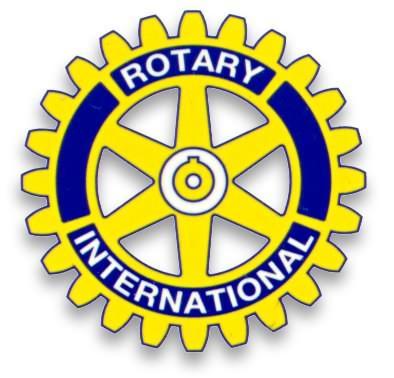 Rotary Club of Menlo Park Foundation (RCMPF)www.menloparkrotary.orgRequest for Funding501 (c)(3) organization name:Name and contact info of person submitting this request:Name and contact info of person responsible for administering the funds at organization:If annual report is not attached, please explain reason:Gift amount requested:Explain if partial funding impacts the success of the project:Organization description (include mission, number of years in existence, communities served, number of staff and tax exempt status):Specific project description including why this is needed within the community, providing quantification whenever possible:Specific project budget and timeline:Is there a specific date by which you would require funding for your project to succeed?How will the organization acknowledge the Menlo Park Rotary Club Foundation as a funder?Is a Menlo Park Rotarian a member of your organization? Please specify who and their position in your organization:                       Page 2 of 3Have you previously received funding from RCMPF?  If so, when and how much: